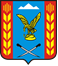 Управление образования администрации Предгорного муниципального округаСтавропольского края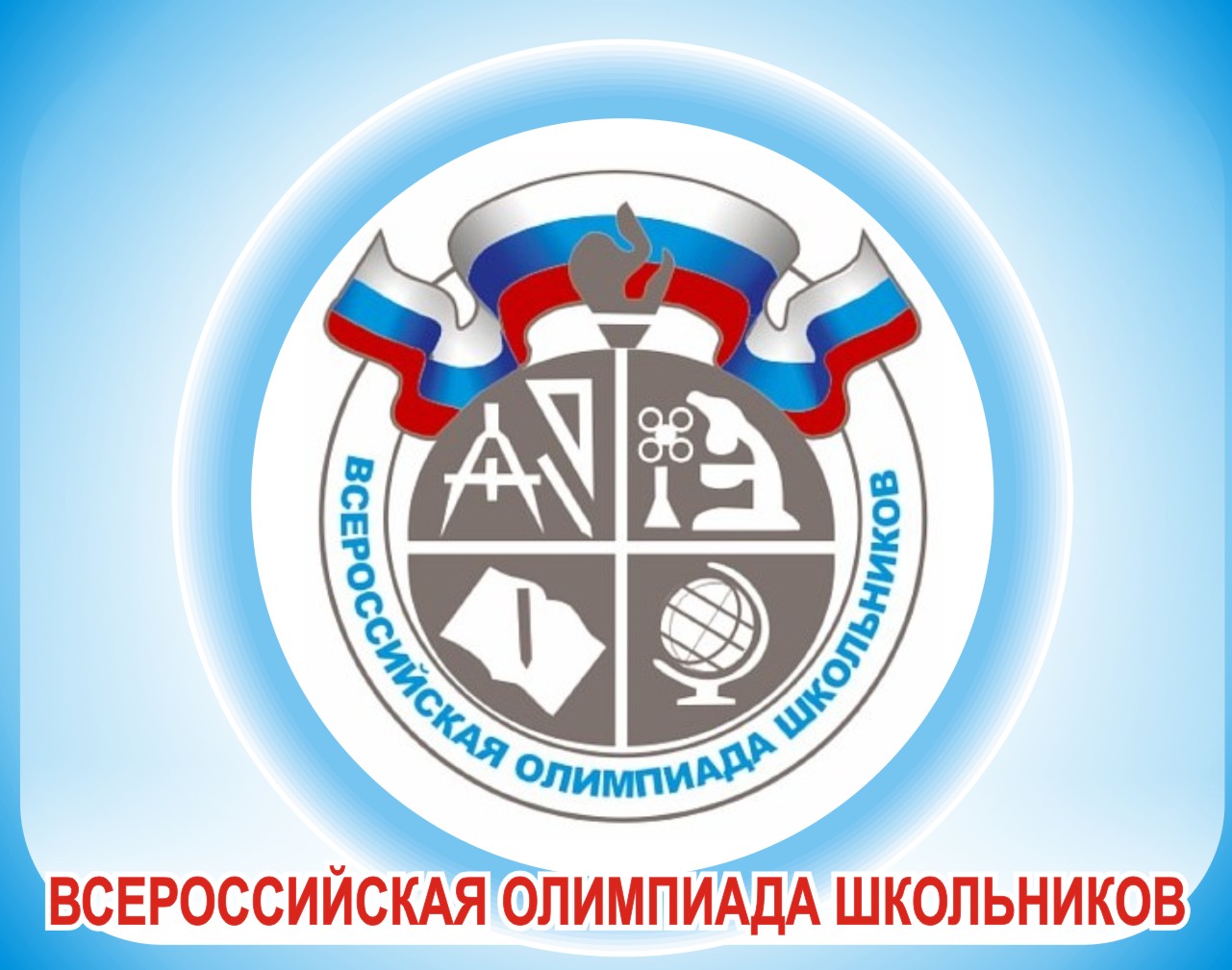 ПРОГРАММАпроведения муниципального этапа всероссийской олимпиады школьников21 НОЯБРЯ 2023 ГОДА – Русский язык Место проведения: МБОУ СОШ № 15Ответственные за проведение олимпиады – Федорова Елена Юрьевна, главный специалист  МКУ «Методический центр»,тел. 8(87961) 5-12-51e-mail: rono_imdk@mail.ruОрганизационные мероприятияОрганизационные мероприятияОрганизационные мероприятия9:00 -9:30Совещание с организаторамиАудитория № 2059:00 -9:30Регистрация участниковХолл школы9:30-9:50Открытие олимпиады.Инструктаж по проведению олимпиады для участников1 этаж10:00Начало олимпиады10:00 - 13:00Выполнение олимпиадных заданийАудитории№ 201,203,204,220,221,224,318,304,303,325,31913:00-13:30Разбор, кодирование олимпиадных заданийКабинет директора каб. №201Работа членов жюриРабота членов жюриРабота членов жюрис 13:30Работа членов жюри, подведение итоговМБОУ СОШ №15, Аудитория 214Показ олимпиадных работ 21.11.2023Показ олимпиадных работ 21.11.2023Показ олимпиадных работ 21.11.202312:00Русский языкВ режиме онлайнОзнакомление участников олимпиады с результатамиОзнакомление участников олимпиады с результатамиОзнакомление участников олимпиады с результатамиНа сайте управления образования администрации Предгорного муниципального района Ставропольского края: http://predgorrono.nov.ru/?page_id=1017(раздел Всероссийская олимпиада школьников)На сайте управления образования администрации Предгорного муниципального района Ставропольского края: http://predgorrono.nov.ru/?page_id=1017(раздел Всероссийская олимпиада школьников)На сайте управления образования администрации Предгорного муниципального района Ставропольского края: http://predgorrono.nov.ru/?page_id=1017(раздел Всероссийская олимпиада школьников)21.11.23Предварительные протоколыСайт УО АПМО СК22.11.23Подача апелляции УО АПМО СК24.11.23Итоговые протоколыСайт УО АПМО СКОргкомитетКабинет директора2 этаж  Медицинское обслуживаниеМедицинский кабинет1 этаж